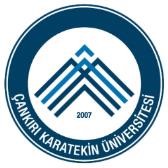 T.C. ÇANKIRI KARATEKİN ÜNİVERSİTESİ MÜHENDİSLİK FAKÜLTESİ BİLGİSAYAR MÜHENDİSLİĞİ BÖLÜMÜ STAJ FORMLARI HAZIRLAMA KILAVUZU  Staja yönelik bilgiler, Fakülte Staj Yönergesi ve Bölüm Staj Uygulama Esaslarında mevcuttur. Staj yapacak öğrencilerimizin hazırlayacakları formlarda hata oluşmasını önlemek amacıyla staj formlarının hazırlanış biçimine dair bu kılavuz hazırlanmış ve öğrencilerimize sunulmuştur. Evrak hazırlama konusunda dikkat edilmesi gereken hususlar aşağıda özetlenmiştir:  Formların kaç adet hazırlanacağına dikkat edilmelidir. Bazı formlar ile birlikte kimlik fotokopisi de istenmektedir. Çankırı Karatekin Üniversitesi Zorunlu Staj Formu 3 nüsha halinde öğrenci tarafından eksiksiz doldurulduktan sonra, basılı halde imzalanarak resim veya PDF belge formatında detaylı transkriptleri (UBIS sisteminden alınacak) ile birlikte e-posta ekinde Staj Komisyon Başkanlığına () gönderilir.Bölüm staj komisyonu başkanı, uygun görülen stajları onaylayarak öğrencinin başvuru formunda beyan ettiği e-posta adresine elektronik olarak gönderir.Öğrenciler, başvuru formundaki firma onayı için, bu elektronik dosyayı ilgili kurum/kuruluşa e-posta yoluyla veya elden onaylatarak; bu staj yeri onaylı başvuru formunu yine elektronik resim veya PDF belge şeklinde staj başlangıcından en az 60 gün önce nüfus cüzdanı fotokopisi ile birlikte () adresine e-posta ekinde gönderir. Staj yerinin uygun olup, olmadığını takip etmek öğrencinin sorumluluğundadır.Formlarınız eksiksiz doldurulmalıdır. Doldurulması gereken kısımların eksik olması halinde formlarınız düzenlemeniz için iade edilir. Aradaki süre kaybı öğrencinin sorumluluğundadır.  Resim yapıştırılarak teslim edilecek formlar resimsiz kabul edilmez. Formların formatlarının değiştirilmemesi gerekmektedir. Öğrenciler yaz döneminde yaptıkları stajların Staj Başvuru Formu (EK-1) ve kurum Stajyer Değerlendirme Anket Formu (EK-2) belgelerini (İşyeri yetkilisince kaşeli, imzalı ve mühürlü olacak) kapalı zarf içinde staj raporu ve zorunlu staj formunun aslı ile birlikte stajı takip eden eğitim-öğretim döneminin en geç 4. haftasına kadar teslim etmelidir.  Staj defteri ciltlenmiş halde teslim edilmelidir.                                 T.C.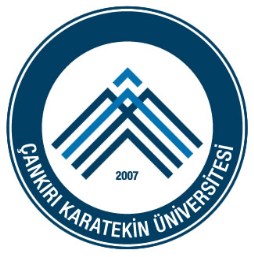 ÇANKIRI KARATEKİN ÜNİVERSİTESİMÜHENDİSLİK FAKÜLTESİBİLGİSAYAR MÜHENDİSLİĞİ BÖLÜMÜZORUNLU STAJ FORMU		  İLGİLİ MAKAMA	Aşağıda kimlik bilgileri yazılı öğrencimizin 20 iş günü staj yapma zorunluluğu vardır. Öğrencimizin kurumunuzda/işletmenizde yapacağı 20 iş günü staj talebinin değerlendirilerek, uygun bulunup bulunmadığının bildirilmesini arz/rica eder, göstereceğiniz ilgiye teşekkür ederim.                                                                                                                                                    STAJ KOMİSYONU BAŞKANIBelge üzerindeki bilgilerin doğru olduğunu ve UBİS sistemindeki staj işlemlerinde bulunan bilgilerle aynı olduğunu beyan ediyor, yanlış beyan ya da staj yerine gitmeme veya yarıda bırakma gibi durumlarda sigorta işlemleri nedeni ile doğacak yasal para cezasını ödeyeceğimi taahhüt ediyorum. Staj işlemlerimin yapılmasını arz ederim.										         Saygılarımla,Tarih / Öğrencinin İmzası ÖNEMLİ NOT: Staja devam zorunludur. Geçerli mazeretler nedeniyle devam edilemeyen günler telafi edilebilir. Telafi edilen günler her bir staj döneminin %20’sinden fazla olamaz.  Stajını mazereti dolayısıyla tamamlayamayacağını 5 işgünü içinde birimine bildirmeyen öğrenciler için oluşturdukları kamu zararı nedeni ile disiplin soruşturması açılır. Sosyal Güvenlik Kurumu sistemine öğrenciler için bir ayda iki kez veri girişi yapılamayacağından bir öğrenciye aynı ay içerisinde ikinci kez staj yaptırılamaz.Belgenin staja başlama tarihinden en az 30 gün önce Nüfus Cüzdan fotokopisi ile birlikte bağlı bulunulan bölüm başkanlığı sekreterliğine teslim edilmesi zorunludur. Bu form fotokopi olmayan 3 asıl nüsha olarak hazırlanır ve bölüm başkanlığı sekreterliğine 3 nüsha olarak teslim edilir. Form üzerindeki bilgiler staja başlama tarihinden en az 30 gün önce Çankırı Karatekin Üniversitesi Üniversite Bilgi Sistemine (UBİS) öğrenci tarafından eksiksiz yüklenir. 5510 sayılı yasa gereğince öğrencinin iş kazası ve meslek hastalıkları sigorta primlerini ödeme yükümlüsü Çankırı Karatekin Üniversitesi Rektörlüğü’dür. EK-1	 	 	 	 	 	 	 	 	                                                  ÇANKIRI KARATEKİN ÜNİVERSİTESİMÜHENDİSLİK FAKÜLTESİBİLGİSAYAR MÜHENDİSLİĞİ BÖLÜMÜ STAJ BAŞVURU FORMUStajyer Öğrencinin:Adı-Soyadı: Numarası: Sınıfı: Adresi:Telefonu: E-posta:------------------------------------------------------------------------------------------------------------------------------(Bu bölüm işyeri yetkililerince doldurulacaktır)İşletmenin Adı:İşletmenin Adresi:Telefon: Faks:İşletmenin Web Adresi: Stajyerin Sicil Amiri:Sicil Amirinin E-postası:Stajın Başlama Tarihi: 	……/...../202...Stajın Bitiş Tarihi: ……/...../202…EK-2  Lütfen Stajyer ile ilgili tavsiye ve eleştirilerinizi belirtiniz.    Stajyeri tekrar çalıştırmayı ister misiniz?          Evet  Hayır          Gelecek sene fakültemizden stajyer çalıştırmak ister misiniz?  Evet Hayır                                  ÖĞRENCİNİN KİMLİK BİLGİLERİ  (Tüm alanları eksiksiz doldurunuz)ÖĞRENCİNİN KİMLİK BİLGİLERİ  (Tüm alanları eksiksiz doldurunuz)ÖĞRENCİNİN KİMLİK BİLGİLERİ  (Tüm alanları eksiksiz doldurunuz)ÖĞRENCİNİN KİMLİK BİLGİLERİ  (Tüm alanları eksiksiz doldurunuz)ÖĞRENCİNİN KİMLİK BİLGİLERİ  (Tüm alanları eksiksiz doldurunuz)ÖĞRENCİNİN KİMLİK BİLGİLERİ  (Tüm alanları eksiksiz doldurunuz)ÖĞRENCİNİN KİMLİK BİLGİLERİ  (Tüm alanları eksiksiz doldurunuz)ÖĞRENCİNİN KİMLİK BİLGİLERİ  (Tüm alanları eksiksiz doldurunuz)ÖĞRENCİNİN KİMLİK BİLGİLERİ  (Tüm alanları eksiksiz doldurunuz)ÖĞRENCİNİN KİMLİK BİLGİLERİ  (Tüm alanları eksiksiz doldurunuz)ÖĞRENCİNİN KİMLİK BİLGİLERİ  (Tüm alanları eksiksiz doldurunuz)ÖĞRENCİNİN KİMLİK BİLGİLERİ  (Tüm alanları eksiksiz doldurunuz)Adı ve SoyadıTelefon NoTelefon NoÖğrenci NoÖğretim YılıÖğretim YılıBölümü/Programıİkametgah Adresiİkametgah AdresiE-posta Adresiİkametgah Adresiİkametgah AdresiSTAJ YAPILACAK YERİN STAJ YAPILACAK YERİN STAJ YAPILACAK YERİN STAJ YAPILACAK YERİN STAJ YAPILACAK YERİN STAJ YAPILACAK YERİN STAJ YAPILACAK YERİN STAJ YAPILACAK YERİN STAJ YAPILACAK YERİN STAJ YAPILACAK YERİN STAJ YAPILACAK YERİN STAJ YAPILACAK YERİN Adı / UnvanıTelefon NoTelefon NoAdresiFaks NoFaks NoAdresiE-posta AdresiE-posta AdresiİŞVERENİN /YETKİLİNİN İŞVERENİN /YETKİLİNİN İŞVERENİN /YETKİLİNİN İŞVERENİN /YETKİLİNİN İŞVERENİN /YETKİLİNİN İŞVERENİN /YETKİLİNİN İŞVERENİN /YETKİLİNİN İŞVERENİN /YETKİLİNİN İŞVERENİN /YETKİLİNİN İŞVERENİN /YETKİLİNİN İŞVERENİN /YETKİLİNİN İŞVERENİN /YETKİLİNİN Adı ve SoyadıKurumumuzda/İşletmemizde Staj Yapması Uygundur.
İmza/KaşeKurumumuzda/İşletmemizde Staj Yapması Uygundur.
İmza/KaşeKurumumuzda/İşletmemizde Staj Yapması Uygundur.
İmza/KaşeKurumumuzda/İşletmemizde Staj Yapması Uygundur.
İmza/KaşeKurumumuzda/İşletmemizde Staj Yapması Uygundur.
İmza/KaşeKurumumuzda/İşletmemizde Staj Yapması Uygundur.
İmza/KaşeKurumumuzda/İşletmemizde Staj Yapması Uygundur.
İmza/KaşeKurumumuzda/İşletmemizde Staj Yapması Uygundur.
İmza/KaşeGörev ve ÜnvanıKurumumuzda/İşletmemizde Staj Yapması Uygundur.
İmza/KaşeKurumumuzda/İşletmemizde Staj Yapması Uygundur.
İmza/KaşeKurumumuzda/İşletmemizde Staj Yapması Uygundur.
İmza/KaşeKurumumuzda/İşletmemizde Staj Yapması Uygundur.
İmza/KaşeKurumumuzda/İşletmemizde Staj Yapması Uygundur.
İmza/KaşeKurumumuzda/İşletmemizde Staj Yapması Uygundur.
İmza/KaşeKurumumuzda/İşletmemizde Staj Yapması Uygundur.
İmza/KaşeKurumumuzda/İşletmemizde Staj Yapması Uygundur.
İmza/KaşeE-posta AdresiKurumumuzda/İşletmemizde Staj Yapması Uygundur.
İmza/KaşeKurumumuzda/İşletmemizde Staj Yapması Uygundur.
İmza/KaşeKurumumuzda/İşletmemizde Staj Yapması Uygundur.
İmza/KaşeKurumumuzda/İşletmemizde Staj Yapması Uygundur.
İmza/KaşeKurumumuzda/İşletmemizde Staj Yapması Uygundur.
İmza/KaşeKurumumuzda/İşletmemizde Staj Yapması Uygundur.
İmza/KaşeKurumumuzda/İşletmemizde Staj Yapması Uygundur.
İmza/KaşeKurumumuzda/İşletmemizde Staj Yapması Uygundur.
İmza/KaşeTarihKurumumuzda/İşletmemizde Staj Yapması Uygundur.
İmza/KaşeKurumumuzda/İşletmemizde Staj Yapması Uygundur.
İmza/KaşeKurumumuzda/İşletmemizde Staj Yapması Uygundur.
İmza/KaşeKurumumuzda/İşletmemizde Staj Yapması Uygundur.
İmza/KaşeKurumumuzda/İşletmemizde Staj Yapması Uygundur.
İmza/KaşeKurumumuzda/İşletmemizde Staj Yapması Uygundur.
İmza/KaşeKurumumuzda/İşletmemizde Staj Yapması Uygundur.
İmza/KaşeKurumumuzda/İşletmemizde Staj Yapması Uygundur.
İmza/KaşeSTAJINSTAJINSTAJINSTAJINSTAJINSTAJINSTAJINSTAJINSTAJINSTAJINSTAJINSTAJINBaşlama TarihiBitiş TarihiSüresi (Gün)Süresi (Gün)Süresi (Gün)Süresi (Gün)ÖĞRENCİNİN NÜFUS KAYIT ve SİGORTA BİLGİLERİ  (Staj başvurusu kabul edildiği takdirde öğrenci tarafından tüm alanlar eksiksiz doldurulacaktır)ÖĞRENCİNİN NÜFUS KAYIT ve SİGORTA BİLGİLERİ  (Staj başvurusu kabul edildiği takdirde öğrenci tarafından tüm alanlar eksiksiz doldurulacaktır)ÖĞRENCİNİN NÜFUS KAYIT ve SİGORTA BİLGİLERİ  (Staj başvurusu kabul edildiği takdirde öğrenci tarafından tüm alanlar eksiksiz doldurulacaktır)ÖĞRENCİNİN NÜFUS KAYIT ve SİGORTA BİLGİLERİ  (Staj başvurusu kabul edildiği takdirde öğrenci tarafından tüm alanlar eksiksiz doldurulacaktır)ÖĞRENCİNİN NÜFUS KAYIT ve SİGORTA BİLGİLERİ  (Staj başvurusu kabul edildiği takdirde öğrenci tarafından tüm alanlar eksiksiz doldurulacaktır)ÖĞRENCİNİN NÜFUS KAYIT ve SİGORTA BİLGİLERİ  (Staj başvurusu kabul edildiği takdirde öğrenci tarafından tüm alanlar eksiksiz doldurulacaktır)ÖĞRENCİNİN NÜFUS KAYIT ve SİGORTA BİLGİLERİ  (Staj başvurusu kabul edildiği takdirde öğrenci tarafından tüm alanlar eksiksiz doldurulacaktır)ÖĞRENCİNİN NÜFUS KAYIT ve SİGORTA BİLGİLERİ  (Staj başvurusu kabul edildiği takdirde öğrenci tarafından tüm alanlar eksiksiz doldurulacaktır)ÖĞRENCİNİN NÜFUS KAYIT ve SİGORTA BİLGİLERİ  (Staj başvurusu kabul edildiği takdirde öğrenci tarafından tüm alanlar eksiksiz doldurulacaktır)ÖĞRENCİNİN NÜFUS KAYIT ve SİGORTA BİLGİLERİ  (Staj başvurusu kabul edildiği takdirde öğrenci tarafından tüm alanlar eksiksiz doldurulacaktır)ÖĞRENCİNİN NÜFUS KAYIT ve SİGORTA BİLGİLERİ  (Staj başvurusu kabul edildiği takdirde öğrenci tarafından tüm alanlar eksiksiz doldurulacaktır)ÖĞRENCİNİN NÜFUS KAYIT ve SİGORTA BİLGİLERİ  (Staj başvurusu kabul edildiği takdirde öğrenci tarafından tüm alanlar eksiksiz doldurulacaktır)Soyadı Nüfusa Kay. Olduğu İlNüfusa Kay. Olduğu İlNüfusa Kay. Olduğu İlSAĞLIK GÜVENCESİSAĞLIK GÜVENCESİSAĞLIK GÜVENCESİSAĞLIK GÜVENCESİSAĞLIK GÜVENCESİAdıİlçeİlçeİlçeSAĞLIK GÜVENCESİSAĞLIK GÜVENCESİSAĞLIK GÜVENCESİSAĞLIK GÜVENCESİSAĞLIK GÜVENCESİBaba Adı Mahalle-KöyMahalle-KöyMahalle-KöySağlık güvencenizle ilgili kutucuğu işaretleyinizSağlık güvencenizle ilgili kutucuğu işaretleyinizSağlık güvencenizle ilgili kutucuğu işaretleyinizSağlık güvencenizle ilgili kutucuğu işaretleyinizSağlık güvencenizle ilgili kutucuğu işaretleyinizAna AdıCilt NoCilt NoCilt NoSağlık güvencenizle ilgili kutucuğu işaretleyinizSağlık güvencenizle ilgili kutucuğu işaretleyinizSağlık güvencenizle ilgili kutucuğu işaretleyinizSağlık güvencenizle ilgili kutucuğu işaretleyinizSağlık güvencenizle ilgili kutucuğu işaretleyinizDoğum YeriAile Sıra NoAile Sıra NoAile Sıra NoKendisiKendisiDoğum TarihiSıra NoSıra NoSıra NoAnnesi/BabasıAnnesi/BabasıT.C. Kimlik NoVerildiği Nüfus DairesiVerildiği Nüfus DairesiVerildiği Nüfus DairesiYeşil KartYeşil KartN.Cüzdan Seri NoVeriliş NedeniVeriliş NedeniVeriliş NedeniÇankırı Karatekin ÜniversitesiÇankırı Karatekin ÜniversitesiSSK NoVeriliş TarihiVeriliş TarihiVeriliş TarihiSTAJ KOMİSYON BAŞKANI ONAYISTAJ KOMİSYON BAŞKANI ONAYISTAJ KOMİSYON BAŞKANI ONAYISTAJ KOMİSYON BAŞKANI ONAYISTAJ KOMİSYON BAŞKANI ONAYISTAJ KOMİSYON BAŞKANI ONAYISTAJ KOMİSYON BAŞKANI ONAYIKAŞE-İMZA-TARİHKAŞE-İMZA-TARİHKAŞE-İMZA-TARİHKAŞE-İMZA-TARİHKAŞE-İMZA-TARİHKAŞE-İMZA-TARİHKAŞE-İMZA-TARİH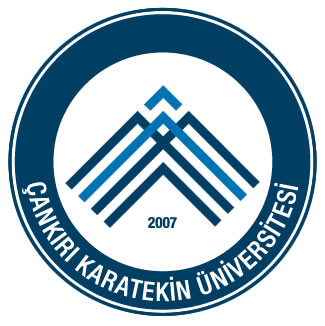                                                            ÇANKIRI KARATEKİN ÜNİVERSİTESİ                                                                        BİLGİSAYAR MÜHENDİSLİĞİ BÖLÜMÜ                                                                  STAJ DEĞERLENDİRME ANKET FORMU                                                           ÇANKIRI KARATEKİN ÜNİVERSİTESİ                                                                        BİLGİSAYAR MÜHENDİSLİĞİ BÖLÜMÜ                                                                  STAJ DEĞERLENDİRME ANKET FORMUÖğrencinin                                                                     Adı-Soyadı :Numarası   :Staj Türü    :  Staj Başlama Tarihi  : .…../…../20…..Staj Bitiş Tarihi          : ……/…../20…..Stajın Yapıldığı Kurum:Değerlendiren Kurum YetkilisininAdı-Soyadı :Görevi :                                                                                                                  İmza-Kaşe                                                           ...../...../20.....DEĞERLENDİRME12345Merak ve öğrenme isteğiÜretkenlikEtkin İletişim Kurma BecerisiÖzgüvenMesleki ve etik sorumluluk bilinciİşine gösterdiği özenVerilen görevi yerine getirme becerisiEkip çalışmalarındaki başarısı Genel değerlendirmeBu değerlendirmede 1 en düşük ve 5 en yüksek puan olarak göz önüne alınacaktır. Değerlendirme notu hesaplanırken; 1=20, 2=40, 3=60, 4=80 ve 5=100 puan olarak hesaplanacaktır.Bu değerlendirmede 1 en düşük ve 5 en yüksek puan olarak göz önüne alınacaktır. Değerlendirme notu hesaplanırken; 1=20, 2=40, 3=60, 4=80 ve 5=100 puan olarak hesaplanacaktır.Bu değerlendirmede 1 en düşük ve 5 en yüksek puan olarak göz önüne alınacaktır. Değerlendirme notu hesaplanırken; 1=20, 2=40, 3=60, 4=80 ve 5=100 puan olarak hesaplanacaktır.Bu değerlendirmede 1 en düşük ve 5 en yüksek puan olarak göz önüne alınacaktır. Değerlendirme notu hesaplanırken; 1=20, 2=40, 3=60, 4=80 ve 5=100 puan olarak hesaplanacaktır.Bu değerlendirmede 1 en düşük ve 5 en yüksek puan olarak göz önüne alınacaktır. Değerlendirme notu hesaplanırken; 1=20, 2=40, 3=60, 4=80 ve 5=100 puan olarak hesaplanacaktır.Bu değerlendirmede 1 en düşük ve 5 en yüksek puan olarak göz önüne alınacaktır. Değerlendirme notu hesaplanırken; 1=20, 2=40, 3=60, 4=80 ve 5=100 puan olarak hesaplanacaktır.Değerlendirme Notu:Değerlendirme Notu:Değerlendirme Notu:Değerlendirme Notu:Değerlendirme Notu:Değerlendirme Notu: